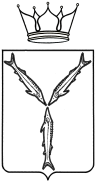 МИНИСТЕРСТВО КУЛЬТУРЫ САРАТОВСКОЙ ОБЛАСТИП Р И К А З         от __________________ № ____________________________г. СаратовВ соответствии с частью 5 статьи 19 Федерального закона от 5 апреля 2013 года № 44-ФЗ «О контрактной системе в сфере закупок товаров, работ, услуг для обеспечения государственных и муниципальных нужд», постановлением Правительства Саратовской области от 31 декабря 
2015 года № 687-П «Об утверждении требований к порядку разработки 
и принятия правовых актов о нормировании в сфере закупок 
для обеспечения нужд области, содержанию указанных актов 
и обеспечению их исполнения», постановлением Правительства Саратовской области от 31 декабря 2015 года № 688-П «Об утверждении Правил определения требований к закупаемым органами государственной власти области, иными государственными органами области, органами управления территориальными государственными внебюджетными фондами, соответственно их территориальными органами и подведомственными указанным органам казенными учреждениями, бюджетными учреждениями 
и унитарными предприятиями отдельным видам товаров, работ, услуг 
(в том числе предельных цен товаров, работ, услуг)», ПРИКАЗЫВАЮ:1. Утвердить Требования к закупаемым министерством культуры Саратовской области и подведомственными бюджетными учреждениями отдельным видам товаров, работ, услуг (в том числе предельные цены товаров, работ, услуг) в форме перечня отдельных видов товаров, работ, услуг, в отношении которых устанавливаются потребительские свойства 
(в том числе характеристики качества) и иные характеристики, имеющие влияние на цену отдельных товаров, работ, услуг (далее – ведомственный перечень) согласно приложению.2. Установить, что ведомственный перечень является обязательным 
для министерства культуры Саратовской области, ГПОУ «Саратовское художественное училище имени А.П. Боголюбова (техникум)», 
ГПОУ «Саратовский областной колледж искусств», ГУК «Областная библиотека для детей и юношества им. А.С. Пушкина», ГУК «Областная универсальная научная библиотека», ГУК «Областная специальная библиотека для слепых», ГУК «Государственный музей К.А. Федина», 
ГУК «Саратовский областной музей краеведения».3. Признать утратившим силу приказ министерства культуры области 
от 25 апреля 2018 года № 01-11/199 «Об утверждении требований 
к закупаемым министерством культуры Саратовской области 
и подведомственными бюджетными учреждениями отдельным видам товаров, работ, услуг (в том числе предельные цены товаров, работ, услуг)».4. Контрактному управляющему (Петренко В.В.) обеспечить размещение настоящего приказа в единой информационной системе в сфере закупок (www.zakupki.gov.ru) в течение семи рабочих дней со дня его утверждения.5. Начальнику отдела организационной работы и информационных технологий (Курбатова Л.В.) довести настоящий приказ до сведения заинтересованных лиц министерства и руководителей подведомственных бюджетных учреждений.6. Контроль за исполнением настоящего приказа возложить 
на заместителя министра культуры области Баркетова В.А.Министр	  	                                                                             Т.А. ГаранинаПереченьотдельных видов товаров, работ, услуг, в отношении которых устанавливаются потребительские свойства (в том числе характеристики качества) и иные характеристики, имеющие влияние на цену отдельных видов товаров, работ, услуг<*> Указывается в случае установления значений характеристик, отличающихся от значений, содержащихся в обязательном перечне отдельных видов товаров, работ, услуг, их потребительских свойств и иных характеристик, а также значений таких свойств и характеристик (в том числе предельных цен товаров, работ, услуг)».Об утверждении требований к закупаемым министерством культуры Саратовской области и подведомственными бюджетными учреждениями отдельным видам товаров, работ, услуг (в том числе предельные цены товаров, работ, услуг)Приложение к приказу министерства культуры Саратовской области от  "___" _____________2019 г.   № ____________   "Об утверждении требований к закупаемым министерством культуры Саратовской области и подведомственными бюджетными учреждениями отдельным видам товаров, работ, услуг (в том числе предельные цены товаров, работ, услуг)"N п/пКод по ОКПД2Наименование отдельного вида товаров, работ, услугединица измеренияединица измеренияТребования к потребительским свойствам (в том числе качеству) и иным характеристикам, утвержденные Правительством областиТребования к потребительским свойствам (в том числе качеству) и иным характеристикам, утвержденные Правительством областиТребования к потребительским свойствам (в том числе качеству) и иным характеристикам, утвержденные органом государственной властиТребования к потребительским свойствам (в том числе качеству) и иным характеристикам, утвержденные органом государственной властиТребования к потребительским свойствам (в том числе качеству) и иным характеристикам, утвержденные органом государственной властиТребования к потребительским свойствам (в том числе качеству) и иным характеристикам, утвержденные органом государственной властиТребования к потребительским свойствам (в том числе качеству) и иным характеристикам, утвержденные органом государственной властиТребования к потребительским свойствам (в том числе качеству) и иным характеристикам, утвержденные органом государственной властиN п/пКод по ОКПД2Наименование отдельного вида товаров, работ, услугкод по ОКЕИнаименованиеХарактеристиказначение характеристикихарактеристикахарактеристиказначение характеристикизначение характеристикиобоснование отклонения значения характеристики от утвержденной Правительст-вом областифункциональное назначение*Для министра культуры Саратовской  области и должностей государственной гражданской службы Саратовской области категории «руководители», а также руководителя и заместителя руководителя подведомственного бюджетного учреждения (далее – учреждение)Для министра культуры Саратовской  области и должностей государственной гражданской службы Саратовской области категории «руководители», а также руководителя и заместителя руководителя подведомственного бюджетного учреждения (далее – учреждение)Для министра культуры Саратовской  области и должностей государственной гражданской службы Саратовской области категории «руководители», а также руководителя и заместителя руководителя подведомственного бюджетного учреждения (далее – учреждение)Для министра культуры Саратовской  области и должностей государственной гражданской службы Саратовской области категории «руководители», а также руководителя и заместителя руководителя подведомственного бюджетного учреждения (далее – учреждение)Для министра культуры Саратовской  области и должностей государственной гражданской службы Саратовской области категории «руководители», а также руководителя и заместителя руководителя подведомственного бюджетного учреждения (далее – учреждение)Для министра культуры Саратовской  области и должностей государственной гражданской службы Саратовской области категории «руководители», а также руководителя и заместителя руководителя подведомственного бюджетного учреждения (далее – учреждение)Для министра культуры Саратовской  области и должностей государственной гражданской службы Саратовской области категории «руководители», а также руководителя и заместителя руководителя подведомственного бюджетного учреждения (далее – учреждение)Для министра культуры Саратовской  области и должностей государственной гражданской службы Саратовской области категории «руководители», а также руководителя и заместителя руководителя подведомственного бюджетного учреждения (далее – учреждение)Для министра культуры Саратовской  области и должностей государственной гражданской службы Саратовской области категории «руководители», а также руководителя и заместителя руководителя подведомственного бюджетного учреждения (далее – учреждение)Для министра культуры Саратовской  области и должностей государственной гражданской службы Саратовской области категории «руководители», а также руководителя и заместителя руководителя подведомственного бюджетного учреждения (далее – учреждение)Для министра культуры Саратовской  области и должностей государственной гражданской службы Саратовской области категории «руководители», а также руководителя и заместителя руководителя подведомственного бюджетного учреждения (далее – учреждение)Для министра культуры Саратовской  области и должностей государственной гражданской службы Саратовской области категории «руководители», а также руководителя и заместителя руководителя подведомственного бюджетного учреждения (далее – учреждение)Для министра культуры Саратовской  области и должностей государственной гражданской службы Саратовской области категории «руководители», а также руководителя и заместителя руководителя подведомственного бюджетного учреждения (далее – учреждение)126.20.11Компьютеры портативные массой не более 10 кг такие, как ноутбуки, планшетные компьютеры, карманные компьютеры, в том числе совмещающие функции мобильного телефонного аппарата, электронные записные книжки и аналогичная компьютерная техника.Пояснения по требуемой продукции: ноутбуки, планшетные компьютеры039дюймразмер и тип экранане установлено Правительством областиразмер и тип экранаразмер и тип экранане более 18",ЖК/сенсорныйне более 18",ЖК/сенсорный126.20.11Компьютеры портативные массой не более 10 кг такие, как ноутбуки, планшетные компьютеры, карманные компьютеры, в том числе совмещающие функции мобильного телефонного аппарата, электронные записные книжки и аналогичная компьютерная техника.Пояснения по требуемой продукции: ноутбуки, планшетные компьютеры166килограммвесне установлено Правительством областивесвесне более 3 кг (для ноутбука)                                                                                                                                                    не более 1,5 кг (для планшета)не более 3 кг (для ноутбука)                                                                                                                                                    не более 1,5 кг (для планшета)126.20.11Компьютеры портативные массой не более 10 кг такие, как ноутбуки, планшетные компьютеры, карманные компьютеры, в том числе совмещающие функции мобильного телефонного аппарата, электронные записные книжки и аналогичная компьютерная техника.Пояснения по требуемой продукции: ноутбуки, планшетные компьютерытип процессоране установлено Правительством областитип процессоратип процессоране более 4-х ядерне более 4-х ядер126.20.11Компьютеры портативные массой не более 10 кг такие, как ноутбуки, планшетные компьютеры, карманные компьютеры, в том числе совмещающие функции мобильного телефонного аппарата, электронные записные книжки и аналогичная компьютерная техника.Пояснения по требуемой продукции: ноутбуки, планшетные компьютеры2931гигагерцчастота процессоране установлено Правительством областичастота процессорачастота процессоране более 3 (для ноутбука)                                                                                                                                                                  не более 2 (для планшета)не более 3 (для ноутбука)                                                                                                                                                                  не более 2 (для планшета)126.20.11Компьютеры портативные массой не более 10 кг такие, как ноутбуки, планшетные компьютеры, карманные компьютеры, в том числе совмещающие функции мобильного телефонного аппарата, электронные записные книжки и аналогичная компьютерная техника.Пояснения по требуемой продукции: ноутбуки, планшетные компьютеры2553гигабайтразмер оперативной памятине установлено Правительством областиразмер оперативной памятиразмер оперативной памятине более 8 не более 8 126.20.11Компьютеры портативные массой не более 10 кг такие, как ноутбуки, планшетные компьютеры, карманные компьютеры, в том числе совмещающие функции мобильного телефонного аппарата, электронные записные книжки и аналогичная компьютерная техника.Пояснения по требуемой продукции: ноутбуки, планшетные компьютеры2553гигабайтобъем накопителяне установлено Правительством областиобъем накопителяобъем накопителяне более 1000 не более 1000 126.20.11Компьютеры портативные массой не более 10 кг такие, как ноутбуки, планшетные компьютеры, карманные компьютеры, в том числе совмещающие функции мобильного телефонного аппарата, электронные записные книжки и аналогичная компьютерная техника.Пояснения по требуемой продукции: ноутбуки, планшетные компьютерытип жесткого дискане установлено Правительством областитип жесткого дискатип жесткого дискаHDD (для ноутбука)                                                                                                                                                                                    Flash носитель (для планшета)HDD (для ноутбука)                                                                                                                                                                                    Flash носитель (для планшета)126.20.11Компьютеры портативные массой не более 10 кг такие, как ноутбуки, планшетные компьютеры, карманные компьютеры, в том числе совмещающие функции мобильного телефонного аппарата, электронные записные книжки и аналогичная компьютерная техника.Пояснения по требуемой продукции: ноутбуки, планшетные компьютерыоптический приводне установлено Правительством областиоптический приводоптический приводпредельное значение - наличиепредельное значение - наличие126.20.11Компьютеры портативные массой не более 10 кг такие, как ноутбуки, планшетные компьютеры, карманные компьютеры, в том числе совмещающие функции мобильного телефонного аппарата, электронные записные книжки и аналогичная компьютерная техника.Пояснения по требуемой продукции: ноутбуки, планшетные компьютерыналичие модулей Wi-Fi, Bluetooth, поддержки 3G (UMTS)не установлено Правительством областиналичие модулей Wi-Fi, Bluetooth, поддержки 3G (UMTS)наличие модулей Wi-Fi, Bluetooth, поддержки 3G (UMTS)наличиеналичие126.20.11Компьютеры портативные массой не более 10 кг такие, как ноутбуки, планшетные компьютеры, карманные компьютеры, в том числе совмещающие функции мобильного телефонного аппарата, электронные записные книжки и аналогичная компьютерная техника.Пояснения по требуемой продукции: ноутбуки, планшетные компьютерытип видеоадаптеране установлено Правительством областитип видеоадаптератип видеоадаптераинтегрированныйинтегрированный126.20.11Компьютеры портативные массой не более 10 кг такие, как ноутбуки, планшетные компьютеры, карманные компьютеры, в том числе совмещающие функции мобильного телефонного аппарата, электронные записные книжки и аналогичная компьютерная техника.Пояснения по требуемой продукции: ноутбуки, планшетные компьютеры356часвремя работыне установлено Правительством областивремя работывремя работыне менее 2 (для ноутбука)                                                                                                                                                          не менее 8 (для планшета)не менее 2 (для ноутбука)                                                                                                                                                          не менее 8 (для планшета)126.20.11Компьютеры портативные массой не более 10 кг такие, как ноутбуки, планшетные компьютеры, карманные компьютеры, в том числе совмещающие функции мобильного телефонного аппарата, электронные записные книжки и аналогичная компьютерная техника.Пояснения по требуемой продукции: ноутбуки, планшетные компьютерыоперационная системане установлено Правительством областиоперационная системаоперационная системапредельное значение - наличие предельное значение - наличие 126.20.11Компьютеры портативные массой не более 10 кг такие, как ноутбуки, планшетные компьютеры, карманные компьютеры, в том числе совмещающие функции мобильного телефонного аппарата, электронные записные книжки и аналогичная компьютерная техника.Пояснения по требуемой продукции: ноутбуки, планшетные компьютерыпредустановленное программное обеспечениене установлено Правительством областипредустановленное программное обеспечениепредустановленное программное обеспечениепредельное значение - наличие предельное значение - наличие 126.20.11Компьютеры портативные массой не более 10 кг такие, как ноутбуки, планшетные компьютеры, карманные компьютеры, в том числе совмещающие функции мобильного телефонного аппарата, электронные записные книжки и аналогичная компьютерная техника.Пояснения по требуемой продукции: ноутбуки, планшетные компьютеры383рубльне установлено Правительством областине установлено Правительством областипредельная ценапредельная ценане более 55 000,00не более 55 000,00Для министра культуры Саратовской области и всех категорий должностей государственной гражданской службы Саратовской области, руководителя и иных категорий должностей 
учреждения Для министра культуры Саратовской области и всех категорий должностей государственной гражданской службы Саратовской области, руководителя и иных категорий должностей 
учреждения Для министра культуры Саратовской области и всех категорий должностей государственной гражданской службы Саратовской области, руководителя и иных категорий должностей 
учреждения Для министра культуры Саратовской области и всех категорий должностей государственной гражданской службы Саратовской области, руководителя и иных категорий должностей 
учреждения Для министра культуры Саратовской области и всех категорий должностей государственной гражданской службы Саратовской области, руководителя и иных категорий должностей 
учреждения Для министра культуры Саратовской области и всех категорий должностей государственной гражданской службы Саратовской области, руководителя и иных категорий должностей 
учреждения Для министра культуры Саратовской области и всех категорий должностей государственной гражданской службы Саратовской области, руководителя и иных категорий должностей 
учреждения Для министра культуры Саратовской области и всех категорий должностей государственной гражданской службы Саратовской области, руководителя и иных категорий должностей 
учреждения Для министра культуры Саратовской области и всех категорий должностей государственной гражданской службы Саратовской области, руководителя и иных категорий должностей 
учреждения Для министра культуры Саратовской области и всех категорий должностей государственной гражданской службы Саратовской области, руководителя и иных категорий должностей 
учреждения Для министра культуры Саратовской области и всех категорий должностей государственной гражданской службы Саратовской области, руководителя и иных категорий должностей 
учреждения Для министра культуры Саратовской области и всех категорий должностей государственной гражданской службы Саратовской области, руководителя и иных категорий должностей 
учреждения Для министра культуры Саратовской области и всех категорий должностей государственной гражданской службы Саратовской области, руководителя и иных категорий должностей 
учреждения 226.20.15Машины вычислительные электронные цифровые прочие, содержащие или не содержащие в одном корпусе одно или два из следующих устройств для автоматической обработки данных: запоминающие устройства, устройства ввода, устройства вывода. Пояснения по требуемой продукции: компьютеры персональные настольные, рабочие станции выводатип (моноблок/системный блок и монитор)не установлено Правительством областитип (моноблок/системный блок и монитор)тип (моноблок/системный блок и монитор)предельное значение -моноблок/возможное значение - системный блок и мониторпредельное значение -моноблок/возможное значение - системный блок и монитор226.20.15Машины вычислительные электронные цифровые прочие, содержащие или не содержащие в одном корпусе одно или два из следующих устройств для автоматической обработки данных: запоминающие устройства, устройства ввода, устройства вывода. Пояснения по требуемой продукции: компьютеры персональные настольные, рабочие станции вывода039дюймразмер экрана/мониторане установлено Правительством областиразмер экрана/монитораразмер экрана/мониторане менее 18", не более 27"не менее 18", не более 27"226.20.15Машины вычислительные электронные цифровые прочие, содержащие или не содержащие в одном корпусе одно или два из следующих устройств для автоматической обработки данных: запоминающие устройства, устройства ввода, устройства вывода. Пояснения по требуемой продукции: компьютеры персональные настольные, рабочие станции выводатип процессоране установлено Правительством областитип процессоратип процессоране более 8-х ядерне более 8-х ядер226.20.15Машины вычислительные электронные цифровые прочие, содержащие или не содержащие в одном корпусе одно или два из следующих устройств для автоматической обработки данных: запоминающие устройства, устройства ввода, устройства вывода. Пояснения по требуемой продукции: компьютеры персональные настольные, рабочие станции вывода2931гигагерцчастота процессоране установлено Правительством областичастота процессорачастота процессоране более 4 не более 4 226.20.15Машины вычислительные электронные цифровые прочие, содержащие или не содержащие в одном корпусе одно или два из следующих устройств для автоматической обработки данных: запоминающие устройства, устройства ввода, устройства вывода. Пояснения по требуемой продукции: компьютеры персональные настольные, рабочие станции вывода2553гигабайтразмер оперативной памятине установлено Правительством областиразмер оперативной памятиразмер оперативной памятине более 8не более 8226.20.15Машины вычислительные электронные цифровые прочие, содержащие или не содержащие в одном корпусе одно или два из следующих устройств для автоматической обработки данных: запоминающие устройства, устройства ввода, устройства вывода. Пояснения по требуемой продукции: компьютеры персональные настольные, рабочие станции вывода2553гигабайтобъем накопителяне установлено Правительством областиобъем накопителяобъем накопителяне более 1000 не более 1000 226.20.15Машины вычислительные электронные цифровые прочие, содержащие или не содержащие в одном корпусе одно или два из следующих устройств для автоматической обработки данных: запоминающие устройства, устройства ввода, устройства вывода. Пояснения по требуемой продукции: компьютеры персональные настольные, рабочие станции выводатип жесткого дискане установлено Правительством областитип жесткого дискатип жесткого дискаHDD, SSDHDD, SSD226.20.15Машины вычислительные электронные цифровые прочие, содержащие или не содержащие в одном корпусе одно или два из следующих устройств для автоматической обработки данных: запоминающие устройства, устройства ввода, устройства вывода. Пояснения по требуемой продукции: компьютеры персональные настольные, рабочие станции выводаоптический приводне установлено Правительством областиоптический приводоптический приводпредельное значение - наличиепредельное значение - наличие226.20.15Машины вычислительные электронные цифровые прочие, содержащие или не содержащие в одном корпусе одно или два из следующих устройств для автоматической обработки данных: запоминающие устройства, устройства ввода, устройства вывода. Пояснения по требуемой продукции: компьютеры персональные настольные, рабочие станции выводатип видеоадаптеране установлено Правительством областитип видеоадаптератип видеоадаптераинтегрированныйинтегрированный226.20.15Машины вычислительные электронные цифровые прочие, содержащие или не содержащие в одном корпусе одно или два из следующих устройств для автоматической обработки данных: запоминающие устройства, устройства ввода, устройства вывода. Пояснения по требуемой продукции: компьютеры персональные настольные, рабочие станции выводаоперационная системане установлено Правительством областиоперационная системаоперационная системапредельное значение -  наличиепредельное значение -  наличие226.20.15Машины вычислительные электронные цифровые прочие, содержащие или не содержащие в одном корпусе одно или два из следующих устройств для автоматической обработки данных: запоминающие устройства, устройства ввода, устройства вывода. Пояснения по требуемой продукции: компьютеры персональные настольные, рабочие станции выводапредустановленное программное обеспечениене установлено Правительством областипредустановленное программное обеспечениепредустановленное программное обеспечениепредельное значение -  наличиепредельное значение -  наличие226.20.15Машины вычислительные электронные цифровые прочие, содержащие или не содержащие в одном корпусе одно или два из следующих устройств для автоматической обработки данных: запоминающие устройства, устройства ввода, устройства вывода. Пояснения по требуемой продукции: компьютеры персональные настольные, рабочие станции вывода383рубльне установлено Правительством областине установлено Правительством областипредельная ценапредельная ценане более 70 000,00 не более 70 000,00 326.20.16Устройства ввода или вывода, содержащие или не содержащие в одном корпусе запоминающие устройства. Пояснения по требуемой продукции: принтеры, сканерыметод печати (струйный/лазерный - для принтера)не установлено Правительством областиметод печати (струйный/лазерный - для принтера)метод печати (струйный/лазерный - для принтера)струйный/лазерныйструйный/лазерный326.20.16Устройства ввода или вывода, содержащие или не содержащие в одном корпусе запоминающие устройства. Пояснения по требуемой продукции: принтеры, сканерыразрешение сканирования (для сканера)не установлено Правительством областиразрешение сканирования (для сканера)разрешение сканирования (для сканера)не более 1200  x 1200 dpiне более 1200  x 1200 dpi326.20.16Устройства ввода или вывода, содержащие или не содержащие в одном корпусе запоминающие устройства. Пояснения по требуемой продукции: принтеры, сканерыцветность (цветной /черно-белый)не установлено Правительством областицветность (цветной /черно-белый)цветность (цветной /черно-белый)цветной/черно-белыйцветной/черно-белый326.20.16Устройства ввода или вывода, содержащие или не содержащие в одном корпусе запоминающие устройства. Пояснения по требуемой продукции: принтеры, сканерымаксимальный форматне установлено Правительством областимаксимальный форматмаксимальный форматА3А3326.20.16Устройства ввода или вывода, содержащие или не содержащие в одном корпусе запоминающие устройства. Пояснения по требуемой продукции: принтеры, сканерыскорость печати/сканированияне установлено Правительством областискорость печати/сканированияскорость печати/сканированияне более 40 стр/мин (для лазерного принтера)/ не более 566 знаков/сек не более 34 стр/мин (для струйного принтера)/ не более 70 стр/мин (для сканирования)не более 40 стр/мин (для лазерного принтера)/ не более 566 знаков/сек не более 34 стр/мин (для струйного принтера)/ не более 70 стр/мин (для сканирования)326.20.16Устройства ввода или вывода, содержащие или не содержащие в одном корпусе запоминающие устройства. Пояснения по требуемой продукции: принтеры, сканерыналичие дополнительных модулей и интерфейсов (сетевой интерфейс, устройства чтения карт памяти и т.д.)не установлено Правительством областиналичие дополнительных модулей и интерфейсов (сетевой интерфейс, устройства чтения карт памяти и т.д.)наличие дополнительных модулей и интерфейсов (сетевой интерфейс, устройства чтения карт памяти и т.д.)USB, сетевой интерфейс, устройства чтения карт памятиUSB, сетевой интерфейс, устройства чтения карт памяти326.20.16Устройства ввода или вывода, содержащие или не содержащие в одном корпусе запоминающие устройства. Пояснения по требуемой продукции: принтеры, сканеры383рубльне установлено Правительством областине установлено Правительством областипредельная ценапредельная ценане более 75 000,00не более 75 000,00Для министра культуры Саратовской области, руководителя учрежденияДля министра культуры Саратовской области, руководителя учрежденияДля министра культуры Саратовской области, руководителя учрежденияДля министра культуры Саратовской области, руководителя учрежденияДля министра культуры Саратовской области, руководителя учрежденияДля министра культуры Саратовской области, руководителя учрежденияДля министра культуры Саратовской области, руководителя учрежденияДля министра культуры Саратовской области, руководителя учрежденияДля министра культуры Саратовской области, руководителя учрежденияДля министра культуры Саратовской области, руководителя учрежденияДля министра культуры Саратовской области, руководителя учрежденияДля министра культуры Саратовской области, руководителя учрежденияДля министра культуры Саратовской области, руководителя учреждения426.30.11Аппаратура коммуникационная передающая с приемными устройствами. Пояснения по требуемой продукции: телефоны мобильныетип устройства (телефон/смартфон)не установлено Правительством областитип устройства (телефон/смартфон)тип устройства (телефон/смартфон)предельное значение - смартфонпредельное значение - смартфон426.30.11Аппаратура коммуникационная передающая с приемными устройствами. Пояснения по требуемой продукции: телефоны мобильныеподдерживаемые стандартыне установлено Правительством областиподдерживаемые стандартыподдерживаемые стандартыпредельное значение - LTEпредельное значение - LTE426.30.11Аппаратура коммуникационная передающая с приемными устройствами. Пояснения по требуемой продукции: телефоны мобильныеоперационная системане установлено Правительством областиоперационная системаоперационная системаналичие операционной системыналичие операционной системы426.30.11Аппаратура коммуникационная передающая с приемными устройствами. Пояснения по требуемой продукции: телефоны мобильные356часвремя работыне установлено Правительством областивремя работывремя работыне менее 300не менее 300426.30.11Аппаратура коммуникационная передающая с приемными устройствами. Пояснения по требуемой продукции: телефоны мобильныеметод управления (сенсорный/кнопочный)не установлено Правительством областиметод управления (сенсорный/кнопочный)метод управления (сенсорный/кнопочный)сенсорный или кнопочныйсенсорный или кнопочный426.30.11Аппаратура коммуникационная передающая с приемными устройствами. Пояснения по требуемой продукции: телефоны мобильные796штукаколичество SIM-картне установлено Правительством областиколичество SIM-картколичество SIM-картне более 2не более 2426.30.11Аппаратура коммуникационная передающая с приемными устройствами. Пояснения по требуемой продукции: телефоны мобильныеналичие модулей и интерфейсов (Wi-Fi, Bluetooth, USB, GPS)не установлено Правительством областиналичие модулей и интерфейсов (Wi-Fi, Bluetooth, USB, GPS)наличие модулей и интерфейсов (Wi-Fi, Bluetooth, USB, GPS)наличиеналичие426.30.11Аппаратура коммуникационная передающая с приемными устройствами. Пояснения по требуемой продукции: телефоны мобильныестоимость годового владения оборудованием (включая договоры технической поддержки, обслуживания, сервисные договоры) из расчета на одного абонента (одну единицу трафика) в течение всего срока службыне установлено Правительством областистоимость годового владения оборудованием (включая договоры технической поддержки, обслуживания, сервисные договоры) из расчета на одного абонента (одну единицу трафика) в течение всего срока службыстоимость годового владения оборудованием (включая договоры технической поддержки, обслуживания, сервисные договоры) из расчета на одного абонента (одну единицу трафика) в течение всего срока службыбез технической поддержки, обслуживания, сервисных договоровбез технической поддержки, обслуживания, сервисных договоров426.30.11Аппаратура коммуникационная передающая с приемными устройствами. Пояснения по требуемой продукции: телефоны мобильные383рубльпредельная ценане более 5000,00предельная ценапредельная ценане более 5000,00не более 5000,00Для министра культуры Саратовской областиДля министра культуры Саратовской областиДля министра культуры Саратовской областиДля министра культуры Саратовской областиДля министра культуры Саратовской областиДля министра культуры Саратовской областиДля министра культуры Саратовской областиДля министра культуры Саратовской областиДля министра культуры Саратовской областиДля министра культуры Саратовской областиДля министра культуры Саратовской областиДля министра культуры Саратовской областиДля министра культуры Саратовской области529.10.21Средства транспортные с двигателем с искровым зажиганием, с рабочим объемом цилиндров не более 1500 см3, новые251лошадиная силамощность двигателяне более 200529.10.21Средства транспортные с двигателем с искровым зажиганием, с рабочим объемом цилиндров не более 1500 см3, новыекомплектацияне установлено Правительством областикомплектациякомплектациябазоваябазовая529.10.21Средства транспортные с двигателем с искровым зажиганием, с рабочим объемом цилиндров не более 1500 см3, новые383рубльпредельная цена не более 1 500 000,00629.10.22Средства транспортные с двигателем с искровым зажиганием, с рабочим объемом цилиндров более 1500 см3, новые251лошадиная силамощность двигателяне более 200629.10.22Средства транспортные с двигателем с искровым зажиганием, с рабочим объемом цилиндров более 1500 см3, новыекомплектацияне установлено Правительством областикомплектациякомплектациябазоваябазовая629.10.22Средства транспортные с двигателем с искровым зажиганием, с рабочим объемом цилиндров более 1500 см3, новые383рубльпредельная цена не более 2 500 000,00729.10.23Средства транспортные с поршневым двигателем внутреннего сгорания с воспламенением от сжатия (дизелем или полудизелем), новые251лошадиная силамощность двигателяне более 200729.10.23Средства транспортные с поршневым двигателем внутреннего сгорания с воспламенением от сжатия (дизелем или полудизелем), новыекомплектацияне установлено Правительством областикомплектациякомплектациябазоваябазовая729.10.23Средства транспортные с поршневым двигателем внутреннего сгорания с воспламенением от сжатия (дизелем или полудизелем), новые383рубльпредельная цена не более 2 500 000,00829.10.24Средства автотранспортные для перевозки людей прочие251лошадиная силамощность двигателяне более 200829.10.24Средства автотранспортные для перевозки людей прочиекомплектацияне установлено Правительством областикомплектациякомплектациябазоваябазовая829.10.24Средства автотранспортные для перевозки людей прочие383рубльпредельная цена не более 2 500 000,00Для руководителя учрежденияДля руководителя учрежденияДля руководителя учрежденияДля руководителя учрежденияДля руководителя учрежденияДля руководителя учрежденияДля руководителя учрежденияДля руководителя учрежденияДля руководителя учрежденияДля руководителя учрежденияДля руководителя учрежденияДля руководителя учрежденияДля руководителя учреждения929.10.21Средства транспортные с двигателем с искровым зажиганием, с рабочим объемом цилиндров не более 1500 см3, новые251лошадиная силамощность двигателяне более 200929.10.21Средства транспортные с двигателем с искровым зажиганием, с рабочим объемом цилиндров не более 1500 см3, новыекомплектацияне установлено Правительством областикомплектациякомплектациябазоваябазовая929.10.21Средства транспортные с двигателем с искровым зажиганием, с рабочим объемом цилиндров не более 1500 см3, новые383рубльпредельная цена не более 800 000,001029.10.22Средства транспортные с двигателем с искровым зажиганием, с рабочим объемом цилиндров более 1500 см3, новые251лошадиная силамощность двигателяне более 2001029.10.22Средства транспортные с двигателем с искровым зажиганием, с рабочим объемом цилиндров более 1500 см3, новыекомплектацияне установлено Правительством областикомплектациякомплектациябазоваябазовая1029.10.22Средства транспортные с двигателем с искровым зажиганием, с рабочим объемом цилиндров более 1500 см3, новые383рубльпредельная цена не более 800 000,001129.10.23Средства транспортные с поршневым двигателем внутреннего сгорания с воспламенением от сжатия (дизелем или полудизелем), новые251лошадиная силамощность двигателяне более 2001129.10.23Средства транспортные с поршневым двигателем внутреннего сгорания с воспламенением от сжатия (дизелем или полудизелем), новыекомплектацияне установлено Правительством областикомплектациякомплектациябазоваябазовая1129.10.23Средства транспортные с поршневым двигателем внутреннего сгорания с воспламенением от сжатия (дизелем или полудизелем), новые383рубльпредельная цена не более 800 000,001229.10.24Средства автотранспортные для перевозки людей прочие251лошадиная силамощность двигателяне более 2001229.10.24Средства автотранспортные для перевозки людей прочиекомплектацияне установлено Правительством областикомплектациякомплектациябазоваябазовая1229.10.24Средства автотранспортные для перевозки людей прочие383рубльпредельная цена не более 800 000,00Для министра культуры Саратовской области и  руководителя учрежденияДля министра культуры Саратовской области и  руководителя учрежденияДля министра культуры Саратовской области и  руководителя учрежденияДля министра культуры Саратовской области и  руководителя учрежденияДля министра культуры Саратовской области и  руководителя учрежденияДля министра культуры Саратовской области и  руководителя учрежденияДля министра культуры Саратовской области и  руководителя учрежденияДля министра культуры Саратовской области и  руководителя учрежденияДля министра культуры Саратовской области и  руководителя учрежденияДля министра культуры Саратовской области и  руководителя учрежденияДля министра культуры Саратовской области и  руководителя учрежденияДля министра культуры Саратовской области и  руководителя учрежденияДля министра культуры Саратовской области и  руководителя учреждения1331.01.11Мебель металлическая для офисов. Пояснения по закупаемой продукции: мебель для сидения, преимущественно с металлическим каркасомматериал (металл)не установлено Правительством областиматериал (металл)материал (металл)материал: сплавы железа с возможным содержанием никеля/алюминия/хрома/меди/цинкаматериал: сплавы железа с возможным содержанием никеля/алюминия/хрома/меди/цинка1331.01.11Мебель металлическая для офисов. Пояснения по закупаемой продукции: мебель для сидения, преимущественно с металлическим каркасомобивочные материалыпредельное значение - кожа натуральная; возможные значения: искусственная кожа, мебельный (искусственный) мех, искусственная замша (микрофибра), ткань, нетканые материалыобивочные материалыобивочные материалы1331.01.11Мебель металлическая для офисов. Пояснения по закупаемой продукции: мебель для сидения, преимущественно с металлическим каркасом383рубльне установлено Правительством областине установлено Правительством областипредельная ценапредельная ценане более 30 000,00не более 30 000,001431.01.12Мебель деревянная для офисов. Пояснения по закупаемой продукции: мебель для сидения, преимущественно с деревянным каркасомматериал (вид древесины)предельное значение - массив древесины "ценных" пород (твердолиственных и тропических). Возможные значения: древесина хвойных и мягколиственных пород: береза, лиственница, сосна, ельматериал (вид древесины)материал (вид древесины)1431.01.12Мебель деревянная для офисов. Пояснения по закупаемой продукции: мебель для сидения, преимущественно с деревянным каркасомобивочные материалыпредельное значение - кожа натуральная; возможные значения: искусственная кожа, мебельный (искусственный) мех, искусственная замша (микрофибра), ткань, нетканые материалыобивочные материалыобивочные материалы1431.01.12Мебель деревянная для офисов. Пояснения по закупаемой продукции: мебель для сидения, преимущественно с деревянным каркасом383рубльне установлено Правительством областине установлено Правительством областипредельная ценапредельная ценане более 30 000,00не более 30 000,001549.32.11Услуги легкового такси251лошадиная силамощность двигателя автомобиляне более 2001549.32.11Услуги легкового такситип коробки передач автомобиляне установлено Правительством областитип коробки передач автомобилятип коробки передач автомобилямеханическая.автоматическая, вариатормеханическая.автоматическая, вариатор1549.32.11Услуги легкового таксикомплектация автомобиляне установлено Правительством областикомплектациякомплектациябазоваябазовая1549.32.11Услуги легкового такси356часвремя предоставления автомобиля потребителюне установлено Правительством областивремя предоставления автомобиля потребителювремя предоставления автомобиля потребителюне более 20 часов в месяцне более 20 часов в месяц1549.32.11Услуги легкового такси383рубльне установлено Правительством областине установлено Правительством областипредельная цена услуг такси за один часпредельная цена услуг такси за один часне более 500,00не более 500,001649.32.12Услуги арендованных легковых автомобилей с водителем251лошадиная силамощность двигателя автомобиляне более 2001649.32.12Услуги арендованных легковых автомобилей с водителемтип коробки передачне установлено Правительством областитип коробки передач автомобилятип коробки передач автомобилямеханическая.автоматическая, вариатормеханическая.автоматическая, вариатор1649.32.12Услуги арендованных легковых автомобилей с водителемкомплектация автомобиляне установлено Правительством областикомплектациякомплектациябазоваябазовая1649.32.12Услуги арендованных легковых автомобилей с водителем356часвремя предоставления автомобиля потребителюне установлено Правительством областивремя предоставления автомобиля потребителювремя предоставления автомобиля потребителюне более 20 часов в месяцне более 20 часов в месяц1649.32.12Услуги арендованных легковых автомобилей с водителем383рубльне установлено Правительством областине установлено Правительством областипредельная цена услуг по аренде легковых автомобилей с водителем за один часпредельная цена услуг по аренде легковых автомобилей с водителем за один часне более 600,00не более 600,001777.11.10Услуги по аренде и лизингу легковых автомобилей и легких (не более 3,5 т) автотранспортных средств без водителя. Пояснения по требуемой услуге: услуга по аренде и лизингу легковых автомобилей без водителя;251лошадиная силамощность двигателя автомобиляне более 2001777.11.10Услуги по аренде и лизингу легковых автомобилей и легких (не более 3,5 т) автотранспортных средств без водителя. Пояснения по требуемой услуге: услуга по аренде и лизингу легковых автомобилей без водителя;тип коробки передач автомобиляне установлено Правительством областитип коробки передач автомобилятип коробки передач автомобилямеханическая.автоматическая, вариатормеханическая.автоматическая, вариатор1777.11.10Услуги по аренде и лизингу легковых автомобилей и легких (не более 3,5 т) автотранспортных средств без водителя. Пояснения по требуемой услуге: услуга по аренде и лизингу легковых автомобилей без водителя;комплектация автомобиляне установлено Правительством областикомплектациякомплектациябазоваябазовая1777.11.10Услуги по аренде и лизингу легковых автомобилей и легких (не более 3,5 т) автотранспортных средств без водителя. Пояснения по требуемой услуге: услуга по аренде и лизингу легковых автомобилей без водителя;356часвремя предоставления автомобиля потребителюне установлено Правительством областивремя предоставления автомобиля потребителювремя предоставления автомобиля потребителюне более 20 часов в месяцне более 20 часов в месяц1777.11.10Услуги по аренде и лизингу легковых автомобилей и легких (не более 3,5 т) автотранспортных средств без водителя. Пояснения по требуемой услуге: услуга по аренде и лизингу легковых автомобилей без водителя;383рубльне установлено Правительством областине установлено Правительством областипредельная цена услуг по аренде и лизингу легковых автомобилей без водителя за один часпредельная цена услуг по аренде и лизингу легковых автомобилей без водителя за один часне более 150,00не более 150,001777.11.10услуга по аренде и лизингу легких (до 3,5 т) автотранспортных средств без водителя251лошадиная силамощность двигателя автомобиляне установлено Правительством областимощность двигателя автомобилямощность двигателя автомобиляне более 200не более 2001777.11.10услуга по аренде и лизингу легких (до 3,5 т) автотранспортных средств без водителятип коробки передач автомобиляне установлено Правительством областитип коробки передач автомобилятип коробки передач автомобилямеханическая.автоматическая, вариатормеханическая.автоматическая, вариатор1777.11.10услуга по аренде и лизингу легких (до 3,5 т) автотранспортных средств без водителякомплектация автомобиляне установлено Правительством областикомплектациякомплектациябазоваябазовая1777.11.10услуга по аренде и лизингу легких (до 3,5 т) автотранспортных средств без водителя356часвремя предоставления автомобиля потребителюне установлено Правительством областивремя предоставления автомобиля потребителювремя предоставления автомобиля потребителюне более 20 часов в месяцне более 20 часов в месяц1777.11.10услуга по аренде и лизингу легких (до 3,5 т) автотранспортных средств без водителя383рубльне установлено Правительством областине установлено Правительством областипредельная цена услуг по аренде и лизингу легких (до 3,5 т) автотранспортных средств без водителя за один часпредельная цена услуг по аренде и лизингу легких (до 3,5 т) автотранспортных средств без водителя за один часне более 140,00не более 140,001777.11.10услуга по аренде и лизингу легких (до 3,5 т) автотранспортных средств без водителякомплектация автомобиляне установлено Правительством областикомплектациякомплектациябазоваябазовая1777.11.10услуга по аренде и лизингу легких (до 3,5 т) автотранспортных средств без водителя356часвремя предоставления автомобиля потребителюне установлено Правительством областивремя предоставления автомобиля потребителювремя предоставления автомобиля потребителюне более 20 часов в месяцне более 20 часов в месяц1777.11.10услуга по аренде и лизингу легких (до 3,5 т) автотранспортных средств без водителя383рубльне установлено Правительством областине установлено Правительством областипредельная цена услуг по аренде легковых автомобилей с водителем за один часпредельная цена услуг по аренде легковых автомобилей с водителем за один часне более 575,00не более 575,00Для должностей государственной гражданской службы Саратовской области категории «руководители», заместителей руководителя учрежденияДля должностей государственной гражданской службы Саратовской области категории «руководители», заместителей руководителя учрежденияДля должностей государственной гражданской службы Саратовской области категории «руководители», заместителей руководителя учрежденияДля должностей государственной гражданской службы Саратовской области категории «руководители», заместителей руководителя учрежденияДля должностей государственной гражданской службы Саратовской области категории «руководители», заместителей руководителя учрежденияДля должностей государственной гражданской службы Саратовской области категории «руководители», заместителей руководителя учрежденияДля должностей государственной гражданской службы Саратовской области категории «руководители», заместителей руководителя учрежденияДля должностей государственной гражданской службы Саратовской области категории «руководители», заместителей руководителя учрежденияДля должностей государственной гражданской службы Саратовской области категории «руководители», заместителей руководителя учрежденияДля должностей государственной гражданской службы Саратовской области категории «руководители», заместителей руководителя учрежденияДля должностей государственной гражданской службы Саратовской области категории «руководители», заместителей руководителя учрежденияДля должностей государственной гражданской службы Саратовской области категории «руководители», заместителей руководителя учрежденияДля должностей государственной гражданской службы Саратовской области категории «руководители», заместителей руководителя учреждения1831.01.11Мебель металлическая для офисов. Пояснения по закупаемой продукции: мебель для сидения, преимущественно с металлическим каркасомматериал (металл)не установлено Правительством областиматериал (металл)материал (металл)материал: сплавы железа с возможным содержанием никеля/алюминия/хрома/меди/цинкаматериал: сплавы железа с возможным содержанием никеля/алюминия/хрома/меди/цинка1831.01.11Мебель металлическая для офисов. Пояснения по закупаемой продукции: мебель для сидения, преимущественно с металлическим каркасомобивочные материалыпредельное значение - искусственная кожа, возможные значения: мебельный (искусственный) мех, искусственная замша (микрофибра), ткань, нетканые материалыобивочные материалыобивочные материалы1831.01.11Мебель металлическая для офисов. Пояснения по закупаемой продукции: мебель для сидения, преимущественно с металлическим каркасом383рубльне установлено Правительством областине установлено Правительством областипредельная ценапредельная ценане более 15 000,00не более 15 000,001931.01.12Мебель деревянная для офисов. Пояснения по закупаемой продукции: мебель для сидения, преимущественно с деревянным каркасомматериал (вид древесины)возможное значение -: древесина хвойных и мягколиственных пород: береза, лиственница, сосна, ельматериал (вид древесины)материал (вид древесины)1931.01.12Мебель деревянная для офисов. Пояснения по закупаемой продукции: мебель для сидения, преимущественно с деревянным каркасомобивочные материалыпредельное значение - искусственная кожа, возможные значения: мебельный (искусственный) мех, искусственная замша (микрофибра), ткань, нетканые материалыобивочные материалыобивочные материалы1931.01.12Мебель деревянная для офисов. Пояснения по закупаемой продукции: мебель для сидения, преимущественно с деревянным каркасом383рубльне установлено Правительством областине установлено Правительством областипредельная ценапредельная ценане более 20 000,00не более 20 000,00Для должностей государственной гражданской службы Саратовской области категории "помощники (советники)", "специалисты", "обеспечивающие специалисты", работники учрежденияДля должностей государственной гражданской службы Саратовской области категории "помощники (советники)", "специалисты", "обеспечивающие специалисты", работники учрежденияДля должностей государственной гражданской службы Саратовской области категории "помощники (советники)", "специалисты", "обеспечивающие специалисты", работники учрежденияДля должностей государственной гражданской службы Саратовской области категории "помощники (советники)", "специалисты", "обеспечивающие специалисты", работники учрежденияДля должностей государственной гражданской службы Саратовской области категории "помощники (советники)", "специалисты", "обеспечивающие специалисты", работники учрежденияДля должностей государственной гражданской службы Саратовской области категории "помощники (советники)", "специалисты", "обеспечивающие специалисты", работники учрежденияДля должностей государственной гражданской службы Саратовской области категории "помощники (советники)", "специалисты", "обеспечивающие специалисты", работники учрежденияДля должностей государственной гражданской службы Саратовской области категории "помощники (советники)", "специалисты", "обеспечивающие специалисты", работники учрежденияДля должностей государственной гражданской службы Саратовской области категории "помощники (советники)", "специалисты", "обеспечивающие специалисты", работники учрежденияДля должностей государственной гражданской службы Саратовской области категории "помощники (советники)", "специалисты", "обеспечивающие специалисты", работники учрежденияДля должностей государственной гражданской службы Саратовской области категории "помощники (советники)", "специалисты", "обеспечивающие специалисты", работники учрежденияДля должностей государственной гражданской службы Саратовской области категории "помощники (советники)", "специалисты", "обеспечивающие специалисты", работники учрежденияДля должностей государственной гражданской службы Саратовской области категории "помощники (советники)", "специалисты", "обеспечивающие специалисты", работники учреждения2031.01.11Мебель металлическая для офисов. Пояснения по закупаемой продукции: мебель для сидения, преимущественно с металлическим каркасомматериал (металл)не установлено Правительством областиматериал (металл)материал (металл)материал: сплавы железа с возможным содержанием никеля/алюминия/хрома/меди/цинкаматериал: сплавы железа с возможным содержанием никеля/алюминия/хрома/меди/цинка2031.01.11Мебель металлическая для офисов. Пояснения по закупаемой продукции: мебель для сидения, преимущественно с металлическим каркасомобивочные материалыпредельное значение – ткань. Возможные значения: нетканые материалы2031.01.11Мебель металлическая для офисов. Пояснения по закупаемой продукции: мебель для сидения, преимущественно с металлическим каркасом383рубльне установлено Правительством областине установлено Правительством областипредельная ценапредельная ценане более 12000,00не более 12000,002131.01.12Мебель деревянная для офисов. Пояснения по закупаемой продукции: мебель для сидения, преимущественно с деревянным каркасомматериал (вид древесины)возможное значение - древесина хвойных и мягколиственных пород: береза, лиственница, сосна, ель2131.01.12Мебель деревянная для офисов. Пояснения по закупаемой продукции: мебель для сидения, преимущественно с деревянным каркасомобивочные материалыпредельное значение – ткань. Возможные значения: нетканые материалы2131.01.12Мебель деревянная для офисов. Пояснения по закупаемой продукции: мебель для сидения, преимущественно с деревянным каркасом383рубльне установлено Правительством областине установлено Правительством областипредельная ценапредельная ценане более 7 500,00не более 7 500,00Дополнительный перечень отдельных видов товаров, работ, услуг, определенный министерством культуры Саратовской области,для бюджетных учрежденийДополнительный перечень отдельных видов товаров, работ, услуг, определенный министерством культуры Саратовской области,для бюджетных учрежденийДополнительный перечень отдельных видов товаров, работ, услуг, определенный министерством культуры Саратовской области,для бюджетных учрежденийДополнительный перечень отдельных видов товаров, работ, услуг, определенный министерством культуры Саратовской области,для бюджетных учрежденийДополнительный перечень отдельных видов товаров, работ, услуг, определенный министерством культуры Саратовской области,для бюджетных учрежденийДополнительный перечень отдельных видов товаров, работ, услуг, определенный министерством культуры Саратовской области,для бюджетных учрежденийДополнительный перечень отдельных видов товаров, работ, услуг, определенный министерством культуры Саратовской области,для бюджетных учрежденийДополнительный перечень отдельных видов товаров, работ, услуг, определенный министерством культуры Саратовской области,для бюджетных учрежденийДополнительный перечень отдельных видов товаров, работ, услуг, определенный министерством культуры Саратовской области,для бюджетных учрежденийДополнительный перечень отдельных видов товаров, работ, услуг, определенный министерством культуры Саратовской области,для бюджетных учрежденийДополнительный перечень отдельных видов товаров, работ, услуг, определенный министерством культуры Саратовской области,для бюджетных учрежденийДополнительный перечень отдельных видов товаров, работ, услуг, определенный министерством культуры Саратовской области,для бюджетных учрежденийДополнительный перечень отдельных видов товаров, работ, услуг, определенный министерством культуры Саратовской области,для бюджетных учреждений2268.20.12Услуги по сдаче в аренду (внаем) собственных или арендованных нежилых помещений876условная единицахххтип помещениятип помещениянежилое2268.20.12Услуги по сдаче в аренду (внаем) собственных или арендованных нежилых помещений876условная единицахххрасположениерасположениенадземная встроенно-пристроенная часть2268.20.12Услуги по сдаче в аренду (внаем) собственных или арендованных нежилых помещений876условная единицахххстепень технического обустройства, предельное значениестепень технического обустройства, предельное значениеводопровод, канализация, горячая вода, центральное отопление 2268.20.12Услуги по сдаче в аренду (внаем) собственных или арендованных нежилых помещений383рубльхххпредельная ценапредельная ценане установлено